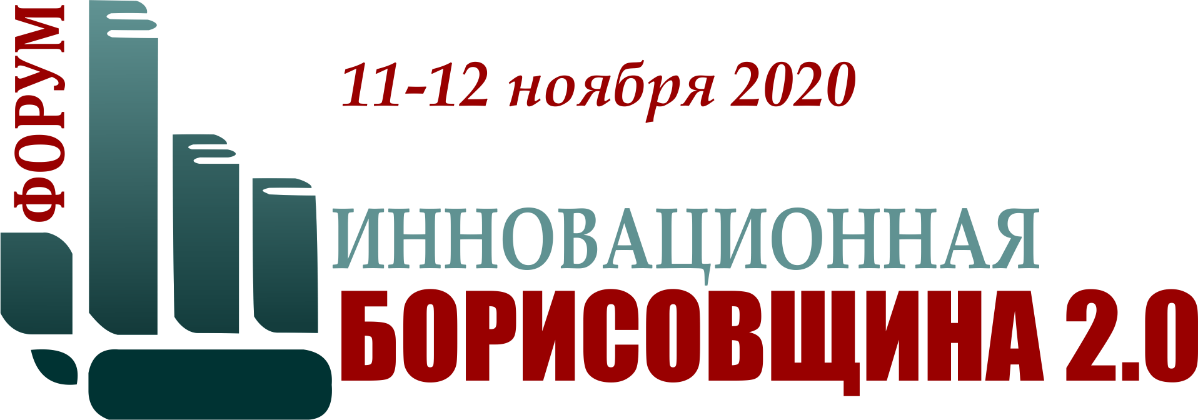 ПРОГРАММА ФОРУМАОрганизаторы Форума: Белорусский национальный технический университет, Филиал БНТУ «Борисовский государственный политехнический колледж», Государственное предприятие «Научно-технологический парк БНТУ «Политехник» при поддержке Минского областного исполнительного комитета, Борисовского районного исполнительного комитета.Место проведения: Дворец культуры, г. Борисов, проспект Революции, 49,  Филиал БНТУ «Борисовский государственный политехнический колледж», г. Борисов, ул. Гагарина, 68.Подробная информация о Форуме: http://bgpk.bntu.by/inborisov/.11 ноября 2020, среда11 ноября 2020, среда08.30 - 09.30 Переезд из г. Минска в г. Борисов9.30 – 10.00Регистрация участников10.00 – 12.00Выставка научно-технических достижений предприятий и организаций г. Борисова и Борисовского района12.00-14.00Кооперационная биржа «Университеты и научные организации – предприятиям Борисовщины»14.00 - 15.00Обеденный перерыв15.00 - 17.00Научно-практический семинар «Внедрение стандартов Индустрии 4.0 на промышленные предприятия» с проведением мастер-класса17.00 – 18.00Переезд из г. Борисова в г. Минск12 ноября 2020, четверг12 ноября 2020, четверг08.30 – 09.30Переезд из г. Минска в г. Борисов09.30 – 10.00Регистрация участников10.00 – 15.00Научно-практическая конференция «Развитие экосистемы инновационно – технологического предпринимательства в Минской области» с проведением конкурса бизнес-идей.15.00 – 16.00Переезд из г. Борисова в г. Минск